Gymnázium Púchov, Ul. 1. mája 905, 020 15 Púchov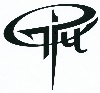 ___________________________________________________________________________Plán práce školskej psychologičky na školský rok 2020/2021vznikol v rámci projektu „Pomáhajúce profesie v edukácii detí a žiakov“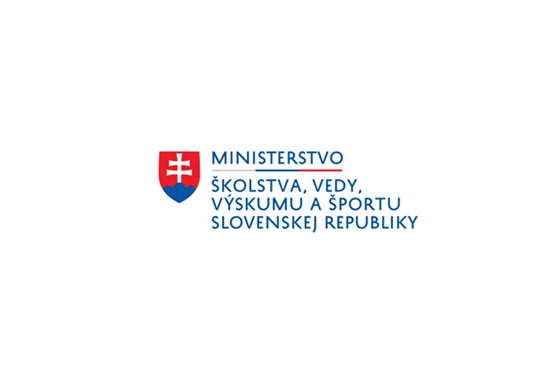 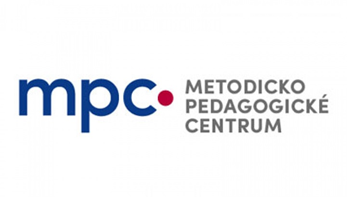 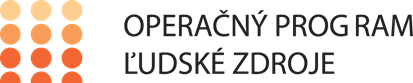 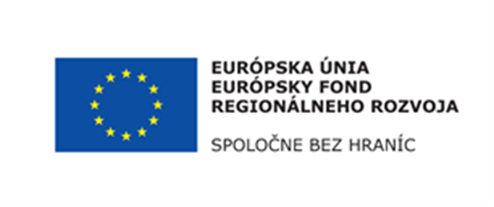 „Tento projekt sa realizuje vďaka
podpore z Európskeho sociálneho fondu a Európskeho fondu regionálneho rozvoja v rámci
Operačného programu Ľudské zdroje“Mgr. Miroslava Timková                                                              PaedDr. Miroslav Kubičár   školská psychologička                                                                           riaditeľ školy....................................                                                       .....................................Plán práce školskej psychologičkyŠkolský rok: 2020/2021Školská psychologička: Mgr. Miroslava TimkováŠkolská psychologička pri svojej činnosti spolupracuje s vedením školy, so školskou poradkyňou PaedDr. Gabrielou Václavíkovou, koordinátorkou prevencie Mgr. Katarínou Fialovou a so školskou špeciálnou pedagogičkou Mgr. Miladou Fojtíkovou. Pri poskytovaní odborných psychologických služieb žiakom, zákonným zástupcom a pedagogickým a odborným zamestnancom, ktorí sa podieľajú na výchove a vzdelávaní, sa školská psychologička riadi etickým kódexom práce psychológa, ako aj etickým kódexom práce školského psychológa. Hlavné úlohy Poskytovať odborné psychologické služby žiakom, rodičom, pedagogickým a odborným zamestnancom školy na rozvíjanie ich zdravého osobného rozvoja a psychického zdravia. Využité budú moderné formy a metódy diagnostickej, poradenskej a preventívnej práce, a to individuálne, skupinovo, priamo, v bezprostrednom styku so žiakom alebo sprostredkovane prostredníctvom učiteľov, výchovnej poradkyne, rodičov. Poskytnúť služby, rady, návrhy, konzultácie žiakom, učiteľom, rodičom, vedeniu školy a riaditeľovi, ktorí vystupujú vo funkcii konzultujúcich a školský psychológ vo funkcii konzultanta. Poskytnúť služby škole a realizovať aktivity pri problémoch a ťažkostiach žiakov v učení, v správaní, pri rozhodovaní a voľbe povolania, narušených sociálnych vzťahov v triede. Poskytuje tiež služby psychohygieny.Získavať informácie a identifikovať potreby klienta/žiaka vhodnými metódami, vyjasňovať a analyzovať tieto potreby a pripraviť následný poradenský postup.Poskytnúť konzultácie rodičom, učiteľom, žiakom ohľadom integrácie a pracovať s integrovanými žiakmi v spolupráci so školskou špeciálnou pedagogičkou a so zariadeniami výchovného poradenstva a prevencie.Vykonávať preventívnu činnosť podľa plánu školskej psychologičky a potrieb školy.Spolupracovať s inými odbornými pracovníkmi a inštitúciami, najmä so zariadeniami výchovného a psychologického poradenstva.Vzdelávať sa v súlade s Ročným plánom profesijného rozvoja, študovať aktuálne trendy a poznatky najmä v oblasti školskej psychológie. Plán práce – aktivity vykonávané celoročneKonzultačná a poradenská činnosť pre žiakov, rodičov a zamestnancov školy podľa potreby.Preventívne a intervenčné aktivity podľa potreby.Identifikácia problémov a problémových situácií vo výchovno-vzdelávacom procese.Ďalšie vzdelávanie školskej psychologičky podľa aktuálnej ponuky a v súlade s Ročným plánom profesijného rozvoja.Školský psychológ poskytuje služby žiakom na vlastnú žiadosť alebo na žiadosť rodičov, či učiteľov. Poskytuje služby vedeniu školy, učiteľom a rodičom. Plán práce je flexibilný, otvorený a v priebehu školského roka sa môže doplniť o ponúkané, resp. žiadané aktivity v súlade s aktuálnym stavom, potrebami a požiadavkami žiakov či vedenia školy. V Púchove 6.10.2020Mgr. Miroslava Timková, školská psychologičkaMesiacČinnosťExterná spoluprácaVýstupSeptemberPríprava podmienok pre činnosť školského psychológa (informovaný súhlas, zavedenie konzultačných hodín)Adaptačné, zoznamovacie aktivity – zabezpečuje CPPPaP Púchov (školská psychologička – pozorovanie, adaptácia)Úvodné stretnutie, predstavenie sa postupne vo všetkých triedach spolu s inkluzívnym tímomKonzultácie s triednymi učiteľmi, identifikácia potrieb žiakov konkrétnej triedySebapropagácia školskej psychologičkyCPPPaP PúchovOktóberIdentifikácia systému a poukázanie na funkčné a dysfunkčné oblastiVypracovanie plánu práce školskej psychologičky na školský rok 2020/2021Sociometria – meranie sociálnych vzťahov v triedachPrevencia: Poznávam seba a inýchVýstup: správa na základe zozbieraných dotazníkovSekundaNovemberPrevencia: Zdravie máme iba jednoMeranie učebných štýlov žiakov a ich vyhodnoteniePrezistenie aktuálnej situácie šikany na škole formou anonymných dotazníkovPriebežné riešenie problémov žiakov II. A, II. B, sextaI. A, I. B, primaIdeálne všetky triedy, výstup: záverečná správa a štatistikyDecemberPomoc pri výbere vysokej školy formou rozhovoru a osobnostných dotazníkovIndividuálne vyhodnotenie učebných štýlov žiakovPriebežné konzultácie s triednymi učiteľmi Prevencia: Ako predchádzať šikane a ako ju riešiť CPPPaP PúchovOktáva, IV.A, IV.Brozhovorypodľa potreby na základe vyhodnotenia anonymných dotazníkov, prioritne malé gymnázium + I. ročníky + KvintaJanuárPrevencia: Tréma, stres a ich zvládaniePriebežné riešenie problémov žiakov v učení, správaní a dochádzke Vyhodnotenie činnosti školského psychológa za 1. polrokIV. A, IV. B, Oktáva + podľa potrebyFebruárRozvoj sociálnych zručnostíAnalýza podmienok vyučovacieho procesuSebapoznávaniePríma, Sekunda, Tercia, KvartaVypracovanie odporúčanípodľa potrebyMarecKariérové poradenstvoPomoc a poradenstvo pri výbere seminárovPrevencia: Poruchy príjmu potravyZisťovanie klímy v škole z pohľadu učiteľov anonymným dotazníkomCPPPaP PúchovII. A, II. B, SextaII. A, II. B, SextaI. A, I. B, kvintaPedagogickí zamestnanciAprílPrevencia: Partnerstvo a intimitaPsychologická príprava na maturitnú skúšku – zvládanie záťaže, stratégie učeniaVyhodnotenie dotazníka na zisťovanie klímy v školeI. A, I. B, KvintaKončiace ročníky výstupná správaMájPrevencia: Obchodovanie s ľuďmiRozvoj osobnosti prostredníctvom arteterapiePodpora spolupráce a upevnenie kolektívuIII. A, III. B, SeptimaSekundaJúnEvidencia činnosti, uzavretie všetkých úlohVypracovanie záverečnej hodnotiacej správy